Пробный  ЕГЭ 2018 по обществознанию №1 «ЕГЭ  100   БАЛЛОВ»Решение  - Шарипова Назиля НасиховнаКонцерн - объединение самостоятельных предприятий различных отраслей, связанных совместными разработками посредством системы участия, патентно-лицензионных соглашений, финансирования, тесного производственного сотрудничества4) нематериальные блага является обобщающим для всех остальных слов, так как все остальные понятия являются нематериальными благами36,  так как эти понятия относятся к экономике, а не к налоговой политике134, 2 не подходит, так как глобальные проблемы не могут быть решены отдельными странами; 5 глобальные проблемы не являются только следствием экономической глобализацииДоиндустриальное общество (традиционное) — состязание человека с природой. Для него характерно преобладающее значение земледелия, рыболовства, скотоводства, горнодобывающей и деревообрабатывающей промышленности. В этих областях хозяйственной деятельности занято около 2/3 работоспособного населения. Доминирует ручной труд. Использование примитивных технологий, основанных на обыденном опыте, передававшемся из поколения в поколение.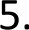 Индустриальное — состязание человека с преобразованной природой. Для него характерно развитие производство товаров массового потребления, которое осуществляется за счет широкого применения различного рода техники. В хозяйственной деятельности преобладает централизм, гигантизм, единообразие в труде и жизни, массовая культура, низкий уровень духовных ценностей, угнетение людей, разрушение природы. Время гениальных умельцев, которые могли без фундаментальных специальных знаний изобрести ткацкий станок, паровой двигатель, телефон, самолет и т.п. Монотонный конвейерный труд.Постиндустриальное — состязание между людьми. Для него характерно не только повсеместное использование достижений науки и техники во всех областях человеческой деятельности, но и целенаправленное совершенствование самой техники на основе развития фундаментальных наук. Без применения достижений фундаментальных наук невозможно было бы создать ни атомный реактор, ни лазер, ни компьютер. Человек заменяется автоматизированными системами. Один человек с помощью вооруженной компьютером современной техники может произвести конечный продукт, причем не в стандартном (массовом), а в индивидуальном исполнении в соответствии с заказом потребителя. Доиндустриальное общество (традиционное) — состязание человека с природой. Для него характерно преобладающее значение земледелия, рыболовства, скотоводства, горнодобывающей и деревообрабатывающей промышленности. В этих областях хозяйственной деятельности занято около 2/3 работоспособного населения. Доминирует ручной труд. Использование примитивных технологий, основанных на обыденном опыте, передававшемся из поколения в поколение.134 , остальные варианты ответов не подходят, так как они относятся к эмпирическим методам познания134, остальные  понятия относятся к издержкам  долгосрочного периодаПо степени ограничения конкуренцииСвободная ( чистая, совершенная). Много покупателей и продавцов. Для продажи предоставлены сопоставимые товары и услуги, ни один из продавцов не знает о рынке больше остальных. Цены устанавливаются в результате уравнивания спроса и предложения.Олигополия. Господство нескольких  брендовых фирм, которые диктуют остальным цены.Монополия. Один производитель, нет близких заменителей товара.345, остальные понятия не относятся к ценным бумагам34, остальные варианты ответов ведут к повышению cпpoca, а не к снижению135 , 2- прогрессивной и регрессивной стратификации нет; 4- не все изменения вызваны социальной стратификации14 , 2-правовая система на развитие влияет больше, чем семейное воспитание; 3- да, семейное воспитание не оказывает весомого влияния, правовая система влияет больше; 5- нет, так как экономический уровень жизни общества влияет только13. 23514. 22211А) осуществляет надзор за деятельностью судов общей юрисдикции по гражданским делам — Вер- ховный Суд Российской Федерации.Б) дает разъяснения по вопросам судебной практики — Верховный Суд Российской Федерации.В) является высшим судебным органом по уголовным делам, подсудным судам общей юрисдик- ции — Верховный Суд Российской Федерации.Г) разрешает споры о компетенции между федеральными органами государственной власти — Кон- ституционный Суд Российской Федерации.Д) разрешает споры о компетенции между органами государственной власти Российской Федера- ции и органами государственной власти субъектов Российской Федерации — Конституционный Суд Рос- сийской Федерации.Парламентская республика — разновидность республики с перевесом полномочий в пользу парламента. В парламентской республике правительство отвечает только перед парламентом, а не перед президентом.Парламент является постоянно действующим органом — нет, неверно.Парламент может отправить  правительство в отставку — да, верно.Правительство несет ответственность перед президентом  — нет, неверно.Главой правительства становится лидер победившей на выборах в парламент партии — да, верно.Парламент избирается на основе всеобщего и равного избирательного права — нет, неверно.Главной функцией правительства является разработка и принятие законов — нет, неверно.13, Светское государство — государство, в котором не существует официальной, государственной религии и ни одно из вероучений не признается обязательным или предпочтительным. В светском государстве религия, ее каноны и догматы, а также религиозные объединения, действующие в светском государстве. Не вправе оказывать влияния на государственный строй, деятельность государственных органов и их должностных лиц. На систему государственного образования и другие сферы деятельности государства. Светский характер государства обеспечивается, как правило, отделением церкви (религиозных объединений) от государства и отделением школы от церкви.Никакая религия не может устанавливаться в качестве государственной или обязательной — да, верно.Никакая идеология не может устанавливаться в качестве государственной или обязательной — нет, неверно.Религиозные  объединения отделены от государства и равны перед законом — да, верно.Во взаимоотношениях с федеральными органами государственной власти все субъекты РФ рав- ноправны между собой — нет, неверно.РФ обеспечивает  целостность и неприкосновенность своей территории — нет, неверно.134, остальные понятия не относятся к источникам гражданского права11221, А) обращение в органы представительной государственной власти с предложениями по co- вершенствованию законодательства — законодательная инициатива.Б) возбуждение перед законодательной инстанцией вопроса об изменении закона — законодательная инициатива.В) заслушивание доклада о внесенном законопроекте — обсуждение  законопроекта.Г) чтения по законопроекту на заседании палат представительного органа — обсуждение законопроек- та.Д) внесение в законодательную инстанцию готового законопроекта  — законодательная инициатива.13, остальные понятия не позволительны для работников, не достигших 18-ти лет 20. 791345